 Office of Academic Services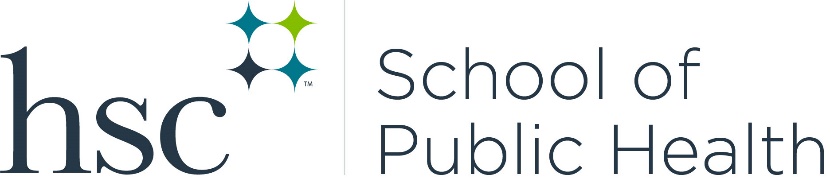 3500 Camp Bowie Blvd., EAD-716Fort Worth, TX 76107academicssph@unthsc.eduSchool of Public Health Master of Health Administration2020-2021 Degree PlanName:         						Advisor’s Name:        				Concentration:      Student ID:        					Entering Semester/Year:        Student’s E-mail:       				Anticipated Graduation Semester/Year:        Students are responsible for reading the catalog, meeting the degree requirements for their concentration, and adhering to the deadlines published in the school’s Academic Calendar.  Students should consult the SPH Catalog for specific information on the use of Transfer Credit and how these credits may be applied toward the completion of the MHA degree.  Official transcripts must be filed with the School of Public Health before courses can be approved.  Once complete, students should obtain their Advisor’s signature and return this document to the SPH Office of Academic Services.  The student is responsible for keeping a copy of the degree plan. It is the responsibility of the student to communicate with his or her advisor at least once during each semester to review the student’s academic progress.________________________________________      					 _____________________________________                        Student’s Signature                            Date                   					     Advisor’s Signature                      Date                                    _______________________________________________			Date Approved: ________________________      SPH Office of Admission and Academic Services	Fall Semester        SCHTermGradeHMAP 5300Introduction to Health Management and Policy3HMAP 5302Healthcare Data Management and Analysis3HMAP 5304Communication for Health Professionals3HMAP 5306Health Finance I3HMAP 5308Health Economics3Spring Semester15HMAP 5310Health Care Operations Management3HMAP 5312Process Improvement3HMAP 5314Health Insurance and Managed Care3HMAP 5318Managing Across the Continuum of Care3PHED 5330Foundations of Public Health 3Summer Semester30HMAP 5316Master of Healthcare Administration Internship2Fall Semester32HMAP 5320Health Care Law3HMAP 5322Population Health Analytics3HMAP 5324Strategic Management & Marketing3HMAP 5326Health Finance II3HMAP 5316Master of Healthcare Administration Internship1Spring Semester45HMAP 5328Organizational Leadership3HMAP 5330Leading People3HMAP 5338Master of Healthcare Administration Capstone3Total Degree Hours54